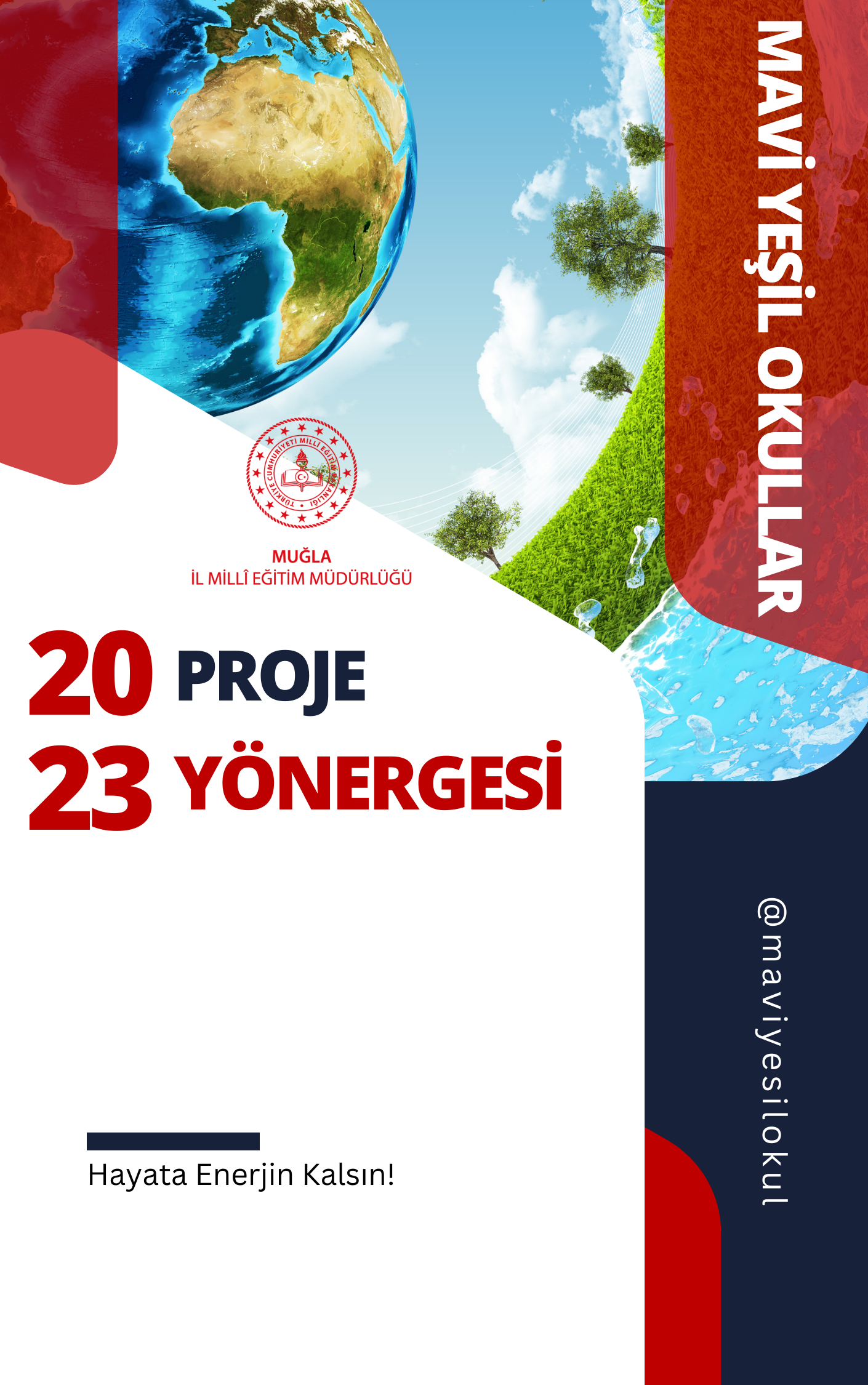 MUĞLA İL MİLLİ EĞİTİM MÜDÜRLÜĞÜ “MUĞLA MAVİ-YEŞİL OKULLAR” PROJE YÖNERGESİ1.PROJENİN ÖNEMİİnsanların doğa ile etkileşimleri, kaynakların aşırı tüketimi nedeni ile giderek doğal çevre aleyhine önemli sonuçlara neden olmaktadır. Birey ve toplumların doğada canlılar için mevcut olan imkânları kullanmada plansız davranmalarının özünde, ihtiyaçlar ile kaynaklar arasında bir denge kurma arayışında olmamaları yer almaktadır. Tasarruf kültürü, bu noktada önemli bir zenginlik olarak, söz konusu sorunun çözümüne önemli katkılar sunabilecek nitelikler taşımaktadır. Eğitim kurumlarında tasarrufun kavramsal ve uygulamalı projeler ile tüm kademlerde işlenmesi ülkemiz ve hatta dünya ekolojisine ve ekonomisine önemli oranda katkı sağlayacaktır. Projemiz kapsamında, bireylerin küçük yaşlarda eğitim kurumlarında bilinçlendirilmesinin sürdürülebilir bir çevre için önemli bir adım teşkil edeceği düşünülmektedir.2.AMAÇOkul öncesi, ilkokul, ortaokul ve ortaöğretim kurumlarında, kamu kaynaklarının etkin kullanılması, dünyada her geçen gün tüketim miktarları artan enerji kaynakları hakkında öğrencilerde farkındalık oluşturulması, çevreye duyarlı, doğayla barışık, tüketim bilinci yüksek, ekolojik dengeye katkı sağlayan nesiller yetiştirilmesi amaçlanmaktadır.3.HEDEFLEROkul bahçelerinde mini tarım alanları, musluklarda perlatör çalışmaları, sensörlü elektirik ve musluk uygulamaları,  gri su biriktirme alanları gibi faaliyetlerle kamu kaynaklarının etkin ve verimli kullanımını desteklemekDoğa yürüyüşleri, ağaç dikimleri, kıyı temizlikleri, okul panoları gibi etkinliklerle öğrencilerimizi çevre odaklı çalışmalara yönlendirmek, Çeşitli yarışmalar düzenleyerek öğrencilerimizin çevreye yönelik tutumlarına olumlu yön vermek,.4.HEDEF KİTLEMuğla İl Milli Eğitim Müdürlüğü’ne bağlı tüm resmi ve özel okullarda görev yapan yönetici ve öğretmenler ile öğrenim gören öğrenciler projemizin hedef kitlesini oluşturmaktadır.5.SÜREÇProje 2 ana başlık altında yürütülecektir;İl genelinde tüm basamaklarda yapılması planlanan iş ve işlemlerİlçe Proje koordinatörlerinin belirlenmesi ve valilik olurlarının alınmasıİlçe Milli Eğitim Müdürlüklerince (ilçe koordinatörü takibinde) tüm okullarda en az 1 “Mavi-Yeşil Okul Koordinatörü” öğretmenin belirlenmesiİlçe koordinatörlerince okul koordinatörleri whatsapp gruplarının oluşturulması (ilçe bazlı duyuru ve iletişim amacıyla kullanılmak üzere)İlçe koordinatörleri duyurusu ile Okul koordinatörlerince tüm okullarda “İsraf Avcıları” öğrenci takımlarının kurulmasıİlçe koordinatörleri duyurusu ile Okul koordinatörlerince İsraf Avcıları takımlarının özgün çalışmalarının başlatılması(okul nitelikleri yada ilçe özellikleri göz önünde bulundurularak sıfır atık, geri dönüşüm, tasarruf, ekoloji, odaklı özgün çalışmalar(Örnek etkinlik havuzu ek-1.)),Çevre temizliği, doğa yürüyüşleri ile biyoçeşitlilik keşfi gibi okul dışı öğrenme ortamlarında gerçekleştirilmeye uygun faaliyetlerin düzenlenmesi,“MUĞLA MAVİ-YEŞİL OKULLAR” başlıklı okul panolarının oluşturulması,Öğrenci ve öğretmenlere yönelik önce İlçelerimizde ardından il merkezinde gerçekleştirmek üzere Geleneksel Hamleni Doğa İçin Yap: Mavi –Yeşil Okullar Satranç müsabakalarının düzenlenmesi,İlçe Milli Eğitim Müdürlüklerinin uygun gördüğü okullarda (1 yada daha fazla olabilir) DEKAMER işbirliği ile ilçelerde Caretta caretta yaşam döngüleri ve kirletici unsurlar konulu eğitimlerin planlanması ve uygulanması,ENVERÇEVKO işbirliği ile daha az karbon salınımını destekleyen ilçe bazlı bisiklet atölyelerinin oluşturulması,Nesli tükenme tehlikesi altında olan tüm canlı türlerine dikkat çekmek amacıyla İlçe bazlı sığla ağacı farkındalık günleri etkinliklerinin planlanmasıSu tüketimi konusunda Sürdürülebilirlik konulu video hazırlanması ve okullarımızda eş zamanlı olarak izletilmesi(ilgili hafta suyun önemine atfen okul içi etkinlikler-panolarla desteklenmesi) Elektrik ve su tasarrufuna yönelik geçen yıl ve bu yılın aylık tüketim verilerinin toplanması ve yıl sonunda tasarruf oranlarının çıkarılması Mavi Yeşil okul levhası başvurularının alınması, değerlendirilmesi Yılsonu proje çıktılarının sergilendiği Hayata Enerjin Kalsın! Çevre şenliği gerçekleştirilmesi.Pilot okullarda yapılması planlanan iş ve işlemlerOkul bahçelerinde kompost çukurlarının oluşturulması, öneminin anlatılması ve elde edilen toprak ile bitki yetiştirilmesi,(imkanı olan okullarda mini tarım alanları oluşturularak, imkanı olmayan okullarda ise saksılarda bitki yetiştirilmesi),Yağmur suyu biriktirme alanlarının oluşturulması (biriktirilen suyun okulun genel temizliğinde, mini tarım alanlarında, bitki sulamada kullanılması)İlçe bazlı hazırlanan bitki yetiştirme kartlarına uygun bitkilerin okul bahçelerinde yetiştirilmesi ve hasat zamanı etkinliklerinin düzenlemesi,6.PROJE YÖNETİMİ VE SÜRE:Proje, 2023-2024 eğitim öğretim sürecinde Muğla İl Milli Eğitim Müdürlüğüne bağlı resmi ve özel okullarda uygulanacaktır. Projenin işleyişinde görev ve sorumluluklar aşağıdaki gibidir; Proje İl Koordinatörü görev ve sorumluluklar;İl Milli Eğitim Müdürlüğünde periyodik aralıklarla gerçekleştirilecek olan proje toplantılarının içeriğini oluşturarak organizasyonu sağlamak,İlçelerde gerçekleştirilen proje iş ve işlemlerinin düzenli raporlamak,Proje takvimine uygun olarak resmi yazışmaların tarih, içerik ve eklerini düzenlemek,İlçelerde oluşabilecek sorunları ilgili ilçe koordinatörleri ile iletişime geçerek çözmek,Proje kapsamında yapılan çalışmaları sosyal medya ve kurumsal medya hesapları kullanarak yaygınlaştırılmasına destek sunmak.Proje İlçe koordinatörleri görev ve sorumluluklar;İlçesinde projenin yaygınlaştırılmasını sağlamak,İl Milli Eğitim Müdürlüğünde periyodik aralıklarla gerçekleştirilecek olan proje toplantılarına katılmakİlçesinde proje ile ilgili gerçekleştirilen iş ve işlemlerin takibi için proje okul koordinatörleri ile devamlı olarak iletişim halinde olmak,Proje ile ilgili resmi yazışmaların tarih ve içerik bilgisini il koordinatöründen alarak okulları harekete geçirmek,Proje kapsamında düzenlenen yarışma ve turnuvaların gerçekleştirilmesi ve  yaygınlaştırılmasında aktif rol oynamak,İlçesinde proje ile ilgili risk oluşturabilecek tüm faktörleri il koordinatörüne aktarmak,Yıl sonu raporunda ilçesinin proje performans göstergelerini bir rapor halinde İl koordinatörüne aktarmak. Okul Müdürü görev ve sorumlulukları;Resmi yazının DYS sistemi üzerinden okula ulaşmasının ardından komisyonda bulunan öğretmenler ile durum değerlendirmesi yapmak,Projenin	okulda	kesintisiz	işleyişi	konusunda	öğretmenlerine	destek	olmak, motivasyon sağlamak.Proje kapsamındaki yarışma ve faaliyetlerin okulda uygulanması konusunda düzenli çalışmalar yürütmekProje okul koordinatörleri görev ve sorumluluklar;Resmi yazı ile bildirilen etkinlik, pano ve yarışma başvurularını öğrencilere aktarmak,Okulda gönüllü öğrencilerden oluşan “İsraf Avcıları” takım/takımlarını oluşturmak,Okul	içinde	tasarruf	konulu	uygulanabilecek	iyi	örnekler geliştirmek ve yaygınlaştırmak amacıyla ilçe koordinatörü ile iletişime geçmek,PROJE TAKVİMİMuğla İl Milli Eğitim Müdürlüğü Strateji Geliştirme Birimi Sıra NoAd SoyadGörevi1Serap AKSEL (İl Milli Eğitim Müdür Yardımcısı)Yönetim Kurulu Başkanı2Şule ARMUTCUOĞLU(İL MEM ARGE Ekip üyesi)İl Koordinatörü3Resmi yazı ile İlçe Milli Eğitim Müdürlükleri tarafından belirlenir.İlçe KoordinatörüYapılması Planlanan İş ve İşlemlerGörev ve SorumluluklarUygulanması Planlanan TarihProje yönergesi hazırlıkları ve valilik oluruMuğla İl Milli Eğitim Müdürlüğü Proje İl koordinatörüAĞUSTOSProje İlçe Koordinatörleri toplantısıMuğla İl Milli Eğitim Müdürlüğü Proje İl koordinatörüEYLÜLProje Okul koordinatörleri toplantısıİlçe Milli Eğitim MüdürlükleriProje ilçe KooordinatörüEYLÜL"Mavi Yeşil Okul" LEVHASI başvuru kriterlerinin yayınlanmasıMuğla İl Milli Eğitim Müdürlüğü Proje İl koordinatörüEYLÜLİlçe koordinatörleri duyurusu ile Okul koordinatörlerince okullarda “İsraf Avcıları” öğrenci takımlarının kurulmasıİlçe Milli Eğitim MüdürlükleriProje ilçe KooordinatörüEYLÜLTüm ilçelerde projenin pilot okullarının belirlenmesiİlçe Milli Eğitim MüdürlükleriProje ilçe KooordinatörüEKİMİsraf Avcıları okul bazlı ENERJİ VERİMLİLİĞİ/GERİ DÖNÜŞÜM/BİTKİSEL ÜRETİM temalı okul panoları ve okul içi etkinliklerin başlatılması(ek-1Örnek Etkinlik Havuzu)İlçe Milli Eğitim MüdürlükleriProje ilçe KooordinatörüEKİM-ŞUBATBitki yetiştime kartları ve Hasat Günleri etkinlikleriMuğla İl Milli Eğitim Müdürlüğü Proje İl koordinatörüOCAK-HAZİRANÖğrencilere yönelik İlçe bazlı Hamleni Doğa İçin Yap: Mavi –Yeşil Okullar Satranç müsabakalarının İlçeler bazında düzenlenmesi(TÜM BASAMAKLARDA)(ÖĞRENCİ VE ÖĞRETMEN)Muğla İl Milli Eğitim Müdürlüğü Proje İl koordinatörüİlçe Milli Eğitim MüdürlükleriProje ilçe KooordinatörüNİSAN"Egzoz Kirliliğine Dur De" Bisiklet etkinliği (ENVERÇEVKO Derneği işbirliği ile)(Uygulamanın yapılacağı ilçe/mevkii il tarafından duyurulacaktır.Muğla İl Milli Eğitim Müdürlüğü Proje İl koordinatörüMART-MAYISDenize kıyısı olan ilçelerimizde eş zamanlı kıyı temizliği etkinliği (TURMEPA İŞ BİRLİĞİ) Muğla İl Milli Eğitim Müdürlüğü Proje İl koordinatörüMART-MAYISMavi Yeşil Okul LEVHASI Başvurularının alınması-değerlendirilmesi ve yayınlanmasıMuğla İl Milli Eğitim Müdürlüğü Proje İl koordinatörüMART-MAYISÇevre Şenliği ve Proje FinaliMuğla İl Milli Eğitim Müdürlüğü Proje İl koordinatörüMART-MAYIS